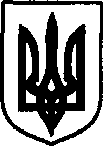 УКРАЇНАДунаєвецька міська рада VII скликанняР І Ш Е Н Н ЯТридцять сьомої сесії22 червня 2018 р.                                         Дунаївці                                              №11-37/2018рПро затвердження Дунаєвецької міської протиепізоотичної програми захисту життя людей і здоров’я тварин від інфекційних, інвазійних та зооантропонозних захворювань по Дунаєвецькій міській ОТГ на 2018 – 2020 рокиРозглянувши лист Головного управління Держпродспоживслужби в Хмельницькій області від 19.06.2018 №22/28.01-10/2017, відповідно до пункту 16 частини 1 статті 43 Закону України «Про місцеве самоврядування в Україні», законів України «Про ветеринарну медицину», «Про державну підтримку сільського господарства України», постанов Кабінету Міністрів України від 15.08.1992 №478 «Про перелiк протиепiзоотичних, лiкувальних, лабораторно-дiагностичних, радiологiчних та iнших ветеринарно-санiтарних заходiв, що проводяться органами державної ветеринарної медицини за рахунок вiдповiдних бюджетних та iнших коштів», від 20.04.1998 № 517 «Про затвердження положень про державні надзвичайні протиепізоотичні комісії», з метою здійснення необхідних заходів щодо ліквідації епізоотій, інформування населення, залучення до виконання заходів підприємств, установ, організацій та окремих громадян, підтримки сільськогосподарських товаровиробників району, забезпечення продовольчої безпеки на території Дунаєвецької об’єднанної територіальної громади, враховуючи пропозиції спільних засідань постійних комісій від 19.06.2018 р. та 20.06.2018 р., міська рада ВИРІШИЛА:1. Затвердити Дунаєвецьку міську протиепізоотичної програму захисту життя людей і здоров’я тварин від інфекційних, інвазійних та зооантропонозних захворювань по Дунаєвецькій міській ОТГ на 2018 – 2020 роки (додається).2. Контроль  за виконанням рішення  покласти на постійну комісію з питань освіти, культури, охорони здоров’я, фізкультури, спорту та соціального захисту населення (голова комісії Р.Жовнір).Міський голова                                                                             В.ЗаяцьЗАТВЕРДЖЕНО:       рішенням  тридцять шостої (позачергової)сесії міської ради VІІ скликання від 22.06.2018 р. №11-37/2018рДунаєвецька міськаПРОТИЕПІЗООТИЧНА ПРОГРАМА Захисту життя людей і здоров’я тварин від інфекційних, інвазійних та зооантропонозних захворювань по Дунаєвецькій міській ОТГна 2018-2020 роки Дунаївці2018 рікЗМІСТПАСПОРТ ДУНАЄВЕЦЬКОЇ МІСЬКОЇПРОТИЕПІЗООТИЧНОЇ ПРОГРАМИ Захисту життя людей і здоров’я тварин від інфекційних, інвазійних та зооантропонозних захворювань по Дунаєвецькій міській ОТГна 2018-2020 рокиЗагальні положення ПрограмиДунаєвецька міська протиепізоотична програма захисту життя людей і здоров’я тварин від інфекційних, інвазійних та зооантропонозних захворювань по Дунаєвецькій міській ОТГ на 2018-2020 роки (далі - Програма) розроблена відповідно до законів України „Про ветеринарну медицину”, Закон України «Про захист населення від інфекційних хвороб», Закон України «Про захист тварин від жорстокого поводження», „Про державну підтримку сільськогогосподарства України, постанови Кабінету Міністрів України від 15.08.1992 № 478 „Про перелік протиепізоотичних, лікувальних, лабораторно-дiагностичних, радiологiчних та інших ветеринарно-санітарних заходів, що проводяться органами державної ветеринарної медицини за рахунок вiдповiдних бюджетних та інших коштів”, та річного плану протиепізоотичних заходів по профілактиці основних заразних хвороб тварин у Дунаєвецькій міській ОТГ, затвердженого Головним управлінням держпродспоживслужби в Хмельницькій області.Завдяки здійсненню протиепізоотичних заходів наш район є стабільно благополучним щодо гостро-інфекційних, інвазійних захворювань тварин і птиці. Проте напруженою залишається ситуація, як в Україні, так і в районі з сказом тварин, а також щодо інфекцій з хронічним перебігом – туберкульоз і лейкоз великої рогатої худоби, та Африканською чумою свиней (АЧС).Туберкульоз великої рогатої худоби – небезпечне інфекційне захворювання тварин, птиці і людини, яка передається повітряно-крапельним шляхом. Хворі на туберкульоз тварини можуть бути джерелом інфекції для тварин і людей, а хворі люди – джерелом інфекції для тварин. Заходи по боротьбі із туберкульозом в районі проводяться згідно Протиепізоотичного плану, щорічних діагностичних досліджень тварин громадського та приватного секторів. З метою діагностики туберкульозу.      В 2017 році ситуація з виконанням протиепізоотичного плану щодо діагностичних досліджень ВРХ на туберкульоз  виконанна.Лейкоз великої рогатої худоби – хронічна, інфекційна, з повільним перебігом хвороба, яка характеризується ураженням кровотворної системи з проявленням лімфоцитозу у крові, пухлиноподібних утворень в органах і тканинах організму.Лікування та специфічна профілактика лейкозу у тварин не розроблена. Ветеринарна служба району щорічно проводить дослідження крові великої рогатої худоби приватного сектору та сільськогосподарських підприємств з метою діагностики даного захворювання.Сказ – надзвичайно небезпечна інфекційна хвороба всіх теплокровних тварин, а також людини, що характеризується гострим перебігом з тяжким ураженням центральної нервової системи і закінчується смертю. Збудником сказу є вірус, який виявляється в головному мозку, в слинних залозах та слині.       На території Дунаєвецького району в період з 2011 – 2017 років зареєстровано 532 випадки покусів людей тваринами. Зокрема в 2011 році – постраждало 111 осіб, в 2012 році - 110 осіб, в 2013 році - 102 особи, в 2014 році – 84 особи, в 2015 році – 90 осіб, в 2016 році – 31 особу, в 2017 році – 35 осіб.Протягом 2011-2017 років на території Дунаєвецького району було зареєстровано 29 неблагополучних пункти щодо сказу тварин, де захворіло , загинуло та вимушено забито  29 голови тварин. Найвищий пік прояву даного захворювання відмічався в 2011 році, де було зареєстровано 10 неблагополучних пунктів.Аналіз даних про кількість неблагополучних пунктів і випадків захворювання сказом по Дунаєвецькій міській ОТГНа території району в 2017 році зареєстровано 7 випадків сказу.Африканська чума свиней (АЧС) – вірусна хвороба, яка характеризується гарячкою, ціанозом шкіри, геморагічним діатезом внутрішніх органів і високою летальністю. Сприйнятливі до хвороби домашні та дикі свині незалежно від породи. Лікування не розроблене, а профілактичні заходи спрямовані на запобігання занесення збудника, а також на своєчасну і швидку ліквідацію хвороби у разі її виникнення.Епізоотична ситуація щодо африканської чуми свиней в Україні продовжує залишатися надмірно складною.В Україні починаючи з 2012 року зареєстровано 281 спалах хвороби з них серед домашніх – 232 спалахи, серед диких свиней – 43 спалахи  та 6 інфікованих об’єктів. 	Лише у  2017 році в нашій державі виявлено 109 випадків даної недуги в  різних областях в т.ч і в Хмельницькій області : 11.08.2017 року зафіксовано спалах АЧС в філії « Рідний край» ПАТ « Зерно продукт МХП» с. Коров’є Теофіпольського району.На протязі 2016 - 2017 року спалахи африканської чуми свиней реєструвались в Запоріжській, Чернігівській, Київській, Сумській, Рівненській, Полтавській, Черкаській, Одеській, Миколаївській, Харківській, Кіровоградській, Волинській, Луганській,Житомирській, Чернівецькій , Тернопільській, Херсонській, Івано - Франківській,Вінницькій, Закарпатській, Донецькій, Дніпрпетровській, Львівській та Хмельницькій областях серед домашніх тварин та диких кабанів. Рішеннями державних надзвичайних протиепізоотичних комісій при відповідних райдержадміністраціях в неблагополучних пунктах встановлено карантин та затверджено плани заходів з ліквідації та недопущення розповсюдження захворювання.Вперіод з 11 травня 2016 року по даний час в Хмельницькій області виникло 7 спалахів африканської чуми свиней. Перший спалах відбувся в с. Гірчична Дунаєвецького району, другий – в  смт. Летичів (приватний сектор), третій в смт. Нова Ушиця (приватний сектор), четвертий в с. Воронківці Старокостянтинівського району  (ТОВ «Подільський бекон»), п’ятий  в м. Полонне (ТОВ «Маяк»), шостий в філії «Рідний край» ПАТ « Зерно продукт МХП» с. Коров’є Теофіпольського району. На особливому контролі і надалі залишається проведення заходів щодо недопущення заносу збудника африканської чуми свиней на територію району.В 2016 - 2017 році особливо гостро стояло питання, щодо африканської чуми свиней, яка була зареєстрована на території Дунаєвецького району 11. 05. 2016 року в с. Гірчична .Під час карантинних обмежень було створено два ветеринарно – поліцейські пости, де згідно графіка чергували спеціалісти ветеринарної медицини, ДСНС, поліції. На постах проводилася зупинка та огляд автотранспорту, дезінфекція коліс. Другорядні під’їздні дороги до с. Гірчична були перекриті бетонними блоками. Під час обходу, домогосподарств в с. Гірчична , було виявлено та вилучено 46 гол. свиней загальною вагою 3 368кг. Дані тварини було піддано умертвінню безкровним методом та спалено на худобо могильнику с. Гірчична. Приміщення де утримувалися свині, місце де було проведено умертвіння свиней та транспорт , яким вивозили трупи, піддані дезінфекції.В домогосподарствах де вилучалися свині було проведено чотирьох разову дератизацію приміщень (хліви, комори, гаражі, горища, коридори). Контроль за якістю дератизації здійснювався протягом 3-7 днів.Також спеціалістами ветеринарної медицини було взято на облік все наявне поголів’я свиней у господарствах різних форм власності та по кожному населеному пункті району, які входили в зону захисту та зону нагляду. Надалі вживаються заходи по недопущенню фактів поступлення тварин та сировини тваринного походження без необхідних супровідних документів на територію району.  Створено робочі групи за участі державтоінспекції та спеціалістів ветеринарної медицини з метою недопущення перевезення живих тварин та продукції тваринництва на автошляхах.Серед населення району розповсюджуються буклети з інформацією стосовно небезпеки захворювання АЧС, особливості її перебігу та  оперативного  інформування.Державні установи ветеринарної  медицини району, зокрема кожна дільнична лікарня, а також Дунаєвецька міжрайонна лабораторія ветеринарної медицини , у зв’язку із ліквідацією  африканської чуми свиней  на території району, витратили  всі  запаси спецодягу, інструментів, пакувальний матеріал, дезсоби та засоби гігієни необхідні для ліквідації можливого спалаху АЧС.Всього на ліквідацію африканської чуми свиней у Дунаєвецькому район із місцевих бюджетів виділено 117 068 грн. Власникам свиней виплачено компенсацію (22,50 грн. за . живої ваги). На даний час і надалі існує потенційна небезпека розповсюдження збудника африканської чуми свиней по всій території України. Враховуючи вище зазначене, для покращення епізоотичного стану району потрібна постійна цілеспрямована робота по недопущенню виникнення даного захворювання.Склад проблеми та обґрунтування необхідності її розв’язання програмним методомСтаном на 01 січня 2018 року в господарствах усіх форм власності району нараховується 7580 голів великої рогатої худоби, 1037 голів дрібної рогатої худоби, 14826 голів  свиней, 7235 голів собак , 5585 котів ,404 796  голів птиці, 1702 бджолосім’ї.В районі нараховується 5 господарств по вирощуванню великої рогатої худоби, 12 по вирощуванню свиней, 2 птахогосподарства. Служба державної ветеринарної медицини району проводить заходи по профілактиці і недопущені на території Дунаєвецького району від занесення з  інших регіонів збудників заразних хвороб. Забезпечення епізоотичного благополуччя здійснюється шляхом проведення комплексу заходів щодо профілактики, локалізації, за необхідності – ліквідації хвороб тварин, внаслідок чого досягнуто епізоотичне благополуччя тваринництва району щодо гострих інфекційних та інвазійних захворювань, зокрема бруцельозу, туберкульозу, лейкозу, сибірки, чуми свиней, грипу і хвороби Ньюкасла птиці тощо.      В державних лабораторіях ветеринарної медицини в т. ч лабораторії ветеринарно-санітарної експертизи проводиться лабораторна діагностика хвороб тварин, оцінка якості та безпечності продуктів тваринного, а на ринках і рослинного походження, завдяки чому в районі не допущено виникнення масових гостроінфекційних та інвазійних захворювань, в тому числі спільних для тварин та людей.В разі незабезпечення в часного проведення лікувально-профілактичних, лабораторно-діагностичних, ветеринарно-санітарних заходів тваринництву в господарствах різних форм власності на території району приведе до виникнення та розповсюдження інфекційних захворювань та значних економічних збитків на їх ліквідацію. Можливе поширення антропозоонозів серед людей з можливими смертельними випадками.Мета ПрограмиМетою цієї Програми є забезпечення ветеринарно - санітарного,  епізоотичного благополуччя,   охорона   території  Дунаєвецької міської ОТГ та Дунаєвецького району   від занесення з інших держав або регіонів збудників хвороб тварин, забезпечення безпечності харчових продуктів тваринного походження та іншихоб’єктів ветеринарно-санітарного контролю і нагляду, надання адміністративних послуг, проведення діагностичних досліджень, щеплень і лікувально-профілактичних заходів по профілактиці заразних хвороб тварин, проведення ветеринарно-санітарних робіт та здійснення заходів з локалізації та ліквідації інфекційних та інвазійних хвороб тварин у виявлених неблагополучних пунктах. Забезпечити життя людей і здоров’я тварин.Строки та етапи виконання ПрограмиРеалізація заходів, передбачених Програмою, планується протягом 2018-2020 років.Фінансування ПрограмиФінансування Програми буде здійснюватися відповідно до чинного законодавства за рахунок коштів зацікавлених суб'єктів підприємницької діяльностівсіх форм власності, громадських організацій та інших джерел, не заборонених законодавством.Кошторис витрат на реалізацію заходів ПрограмиДодаток № 1до програми запобігання та ліквідації африканської чуми свиней по Дунаєвецькій міській ОТГ на 2018-2020 рокиВиконавці заходів Програми: Дунаєвецьке районне управління Головного управління Держпродспоживслужби в Хмельницькій області.Термін виконання: 2018-2020 роки.Ресурсне забезпечення районної програми, тис. грн.Кошторис витрат на реалізацію заходів ПрограмиДодаток № 2до Програми запобігання та ліквідації
африканської чуми свиней по Дунаєвецькій міській ОТГ на 2018-2020 рокиКошторис витрат на ліквідацію африканської чуми свинейФінансування  заходів реалізації Програми по профілактиці та боротьби зі чумою свиней  на 2018 рікДодаток 3до Програми по профілактиціта боротьбі зі сказомпо Дунаєвецькій міській ОТГна 2018 – 2020 рокиФінансуваннязаходів реалізації Програми по профілактиці та боротьби зі сказомпо Дунаєвецькій міській ОТГ на 2018 – 2020 рокиФінансування  заходів реалізації Програми по профілактиці та боротьби зі сказом  на 2018 рікДодаток № 4до програми по профілактиці та боротьбі зі сказом по Дунаєвецькій міській ОТГ на 2018-2020 рокиВиконавці заходів Програми: Дунаєвецьке районне управління Головного управління Держпродспоживслужби в Хмельницькій області.Термін виконання: 2018-2020 роки.Ресурсне забезпечення районної програми, тис. грн.Кошторис витрат на реалізацію заходів ПрограмиДодаток №5 для фінансового забезпечення протиепізоотичної програми по Дунаєвецькій міській ОТГна 2018-2020 роки Організація управління та контролю за ходом виконання Програми Контроль за виконанням Програми покласти на постійні комісії по Дунаєвецькій міській ОТГ з питань бюджету, фінансів і цін, соціально-економічного розвитку регіону, малого та середнього бізнесу , управління майном та з питань аграрної політики і земельних відносин, екології та раціонального природокористування Ініціатором, організатором та відповідальним виконавцем Програми є Дунаєвецьке районне управління Головного управління Держпродспоживслужби в Хмельницькій області Очікувані результати виконання Програми У результаті виконання Програми очікується:Забезпечення виконання протиепізоотичних заходів в районі по особливо небезпечним захворюванням тварин і птиці.Забезпечення контролю за безпечністю та якістю харчових продуктів тваринного походження та інших об’єктів ветеринарно-санітарного контролю і нагляду.Забезпечення якісного ветеринарного обслуговування тварин господарств різних форм власності та приватного сектору.Забезпечення проведення заходів з ідентифікації тварин.Забезпечення надання адміністративних послуг.Секретар міської ради                                                                                М.ОстровськийПаспорт Програми51Загальні положення Програми72Склад проблеми та обґрунтування необхідності її розв’язання програмним методом103Мета Програми114Строки та етапи виконання Програми115Фінансування Програми116Кошторис витрат на реалізацію заходів Програми127Організація управління та контролю за ходом виконання Програми158Очікувані результати виконання Програми151.Назва«Дунаєвецька міська протиепізоотична програма захисту життя  людей і здоров’я тварин від інфекційних, інвазійних та зооантропонозних захворювань  Дунаєвецькій міській ОТГ на 2018-2020 роки»2.Підстава для розробленняБюджетний кодекс України, Закони України «Про ветеринарну медицину», Закон України «Про захист населення від інфекційних хвороб», Закон України «Про захист тварин від жорстокого поводження», «Про державну підтримку сільського господарства України», постанова Кабінету Міністрів України від 15.08.1992 № 478 «Про перелік протиепізоотичних, лікувальних, лабораторно-дiагностичних, радiологiчних та інших ветеринарно-санітарних заходів, що проводяться органами державної ветеринарної медицини за рахунок вiдповiдних бюджетних та інших коштів»3.Ініціатор – ГоловнийзамовникДунаєвецьке районне управління Головного управління Держпродспоживслужби в Хмельницькій області4.РозробникДунаєвецьке районне управління Головного управління Держпродспоживслужби в Хмельницькій області5.Відповідальний виконавець ПрограмиДунаєвецьке районне управління Головного управління Держпродспоживслужби в Хмельницькій області6.МетаЗабезпечення ветеринарно-санітарного, епізоотичного благополуччя, охорона території Дунаєвецької міської ОТГ від занесення з інших держав або регіонів збудників хвороб тварин, забезпечення безпечності харчових продуктів тваринного походження та інших об’єктів ветеринарно-санітарного контролю і нагляду,   надання адміністративних послуг, проведення діагностичних досліджень, щеплень і лікувально-профілактичних заходів по профілактиці заразних хвороб тварин, проведення ветеринарно-санітарних робіт та здійснення заходів з локалізації та ліквідації інфекційних, інвазійних та зооантропонозних хвороб тварин у виявлених неблагополучних пунктах, об’єднаної територіальної громади.7.Термін реалізації Програми2018 – 2020 роки8.ФінансуванняЗдійснюватиметься відповідно до чинного законодавства за рахунок коштів зацікавлених суб'єктів підприємницької діяльності всіх форм власності, громадських організацій та інших джерел, не заборонених законодавством9.Загальні обсяги фінансування 94500  грн.10.Очікувані результати виконанняЗабезпечення стабільної епізоотичної ситуації по Дунаєвецькій міській ОТГ та забезпечення контролю за безпечністю та якістю харчових продуктів тваринного походження та інших об’єктів ветеринарно-санітарного контролю і нагляду11.Контроль за виконаннямПостійна комісія Дунаєвецької міської ОТГ з питань аграрної політики та земельних відносин, екології та раціонального природокористуванняроки/ вид тваринВРХВРХСобакиСобакиКотиКотиЛисиціЛисицівсьоговсьогороки/ вид тваринпунктитваринипунктитваринипунктитваринипунктитваринипунктитварини201122221155101020121133115520131122114420141120151120161120173311221177Всього668877882626Джерела фінансуванняОбсягфінансування, тис. грн.У тому числі за роками (тис.грн.)У тому числі за роками (тис.грн.)У тому числі за роками (тис.грн.)У тому числі за роками (тис.грн.)У тому числі за роками (тис.грн.)У тому числі за роками (тис.грн.)Джерела фінансуванняОбсягфінансування, тис. грн.20182019 2020Державний бюджетОбласний бюджетСмотрицька селищна ОТГДунаєвецька міська ОТГ186,956,562,168,3Дунаєвецька селищна ОТГМаківська ОТГІнші джерела  Всього186,956,562,168,3№НайменуванняОд.КількістьСума,з/пвимірутис. грн1Дезінфекційні засобиСода каустичнат0.24,00Хлорне вапнот0.25,6Розчин для обробки коліс автотранспорту (біоклін, респур, віроцид)л103,62Засоби індивідуального захистуЗахисні антибактеріальні костюмишт11,2Одноразові протичумні костюмишт200,9Гумові чоботипар101,7Спецодяг (костюми)шт31,5Теплий спецодяг (куртки)шт32,43Матеріали для встановлення дезбар'єрів, із розрахунку на 2 постівДерев'яні або металобетонні стовпи (довжиною 9 метрів)шт21,1Ємності для брудного спецодягушт20,6Рукомийникишт10,2Палатки утепленішт120,0Піч-буржуйка        шт12,0Ранцеві оприскувачішт10,3Тирса по  на один дизбар'єрм3100,54Матеріали для умертвіння та спалення тваринФормалін 27%л30,3Дизельне паливо        т0.25,0Бензин        т0.25,6ВСЬОГО:56,5№з/пНайменуваннязаходуОчікуваніДжерелафінансуванняОбсяги фінансування (тис.грн.)Обсяги фінансування (тис.грн.)Обсяги фінансування (тис.грн.)Обсяги фінансування (тис.грн.)Обсяги фінансування (тис.грн.)№з/пНайменуваннязаходуОчікуваніДжерелафінансування20171Дезінфектант FАМ -30КоштиДержавного бюджету2,73Хлорне  вапно КоштиДержавного бюджету2,74Вакцина КЧСКоштиДержавного бюджету8,4Всього13,813,8№з/пНайменуваннязаходуОчікуваніДжерелафінансуванняОбсяги фінансування (тис.грн.)Обсяги фінансування (тис.грн.)Обсяги фінансування (тис.грн.)Обсяги фінансування (тис.грн.)Обсяги фінансування (тис.грн.)№з/пНайменуваннязаходуОчікуваніДжерелафінансування2018201920201Зниження чисельності лисиць, вовків та єнотовидних собак (придбання набоїв)КоштиДунаєвецької міської ОТГ2,42,73,03Придбання бензину для забезпечення вказаних заходівКоштиДунаєвецької міської ОТГ5,66,06,24Придбання антирабічної вакцини КоКАВ та  антирабічного імуноглобулінуКоштиДунаєвецької міської ОТГ30,030,030,0Всього115,938,038,739,2№з/пНайменуваннязаходуОчікуваніДжерелафінансуванняОбсяги фінансування (тис.грн.)Обсяги фінансування (тис.грн.)Обсяги фінансування (тис.грн.)Обсяги фінансування (тис.грн.)Обсяги фінансування (тис.грн.)№з/пНайменуваннязаходуОчікуваніДжерелафінансування20171Дезінфектант FАМ -30КоштиДержавного бюджету2,23Хлорне  вапно КоштиДержавного бюджету2,74Вакцина РабістарКоштиДержавного бюджету198,00Всього202.9202.9Джерела фінансуванняОбсягфінансування, тис. грн.У тому числі за роками (тис.грн.)У тому числі за роками (тис.грн.)У тому числі за роками (тис.грн.)У тому числі за роками (тис.грн.)У тому числі за роками (тис.грн.)У тому числі за роками (тис.грн.)Джерела фінансуванняОбсягфінансування, тис. грн.20182019  2020Державний бюджетОбласний бюджетДунаєвецька міська ОТГ115,938,038,739,2Інші джерела  Всього115,938,038,739,2№з/пЗаходи щодо виконання ПрограмиВсього201820192020Для забезпечення виконання протиепізоотичноїпрограми захисту життя і здоров’ятварин від інфекційних, інвазійних тазооантропонозних захворювань поДунаєвецькі міські ОТГ на 2018 – 2020 роки 302,894,5100,8107,5